Annexure-6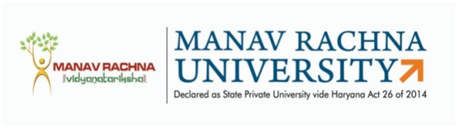 MANAV RACHNA UNIVERSITYSector-43, Aravali Hills, Faridabad	Date: ________	Comprehensive Review Report (DRC)Name of the Ph. D Scholar 	: ____________________________________________Department			: ____________________________________________Date of DRC			: ____________________________________________Registration No 		: ____________________________________________Name of the Supervisor	: ____________________________________________Name of the Co-Supervisor(if any) :________________________________________Broad Research Area 		:_____________________________________________Title of Research Work	:_____________________________________________ Comments/ Suggestions	:_______________________________________________________________________________________________________________________________________________________________________________________________________________________________________The recommendations of DRC on Short Synopsis/Long Synopsis/Draft Thesis is Approved with No changesApproved with Minor changesApproved with Major changesNot ApprovedDRC Chairperson         			DRC Member(s) (Name, Designation & Signature)Note: Send a copy of duly filled report along with copy of DRC invite and DRC MoM to:DRC MembersSupervisor(s)c)   Ph.D. Scholard)   Ph.D. Office